Образац8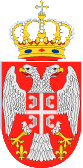 Република СрбијаМИНИСТАРСТВО ОМЛАДИНЕ И СПОРТАЗАВРШНИ ИЗВЕШТАЈ О РЕАЛИЗАЦИЈИ ПРОГРАМА КАМПА ПЕРСПЕКТИВНИХ СПОРТИСТАВреме и место реализације програма кампа перспективних спортиста 28.06-05.07.2016. КрагујевацИскоришћен број пансиона финансиран од Министарства омладине и спортаКратак опис циљева програма који су требали бити постигнути:Едукација младих атлетичара, и заједнички радУпознавање атлетичара са свим атлетским дисциплинама. Свакодневно су групе атлетичара радиле са свим тренерима учесницима кампа.Упознавање са историјом светске и европске атлетике.Организовани су квизови у којем су атлетичари показали ниво општег знања из атлетике.Одлазак на првенство Балкана за млађе јуниоре као контролно такмичење.Одлазак на једнодневни излет и базен под надзором тренера.У којој мери је програм реализован:Програм је  у потпуности реализован. Већи део учесника кампа чинили су атлетичари и атлетичарке млађе јуниорског узраста, као и талентовани пионири. Такође су у кампу били кандидати за предстојећи  ЕЈОФ, као и учесници ЕП за млађе јуниоре.Опис постигнутих резултата:У настојању да се унапреди атлетика овај камп у Крагујевцу је организован са циљем да се створи квалитетна основа, спортска база из које ће се временом стварати будући врхунски атлетичари.Атлетичари и тренери учесници кампа задовољни су напустили камп, што су потврдили и у извештајима који су доставили канцеларији Атлетског савеза Србије.Непосредни учесници на реализацији програмаАтлетски савез СрбијеЛиценцирани тренериАтлетски клуб „ Раднички „ КрагујевацСпортски центар „ Младост“ КрагујевацАтлетски савез Централне СрбијеХотел „ Шумарице“ Крагујевац6.1. Број учесника (укупно и по категоријама):Укупно:35Млађи јуниори 27Тренери и руководиоци кампа:7Физиотерапет : 16.2. Број учесника тестиран од стране Завода за спорт и медицину спортаНису тестирани6.2. Тим који је реализовао програмЕдин Зуковић (руководилац), Ференц Камаси (стручни руководилац), Стеван Грујић (технички руководилац)  и 4 тренера6.3. Организације партнери које су учествовале у програму:Атлетски савез СрбијеСпортски центар“Младост“ КрагујевацАтлетски клуб“ Раднички“ КрагујевацАтлетски савез Централне СрбијеХотел“ Шумарице“ КрагујевацУчесници на реализацији програма-Реализација буџета програма (финансијски извештај може бити поднет као посебан прилог):Обрачун трошкова (сваки трошак мора бити оправдан приложеним фотокопијама рачуна (или докуменат који су основ за исплату – уговор, одлука надлежног органа) издатим на организацију носиоца програма и изводима из банке/Трезора којима се документују одговарајућа плаћања. Сваки трошак се означава одговарајућим бројем од 1 и даље.) РЕКАПИТУЛАЦИЈА ТРОШКОВАКратак опис проблема који су се јавили током реализације програма:Није било повреда, нити било каквих проблема.Како је реализација програма била медијски подржана:Задовољавајућа,Камп су медијски испратили Спортски журнал и локални медији.Оцена ревизора:ДЕО 2СПИСАК УЧЕСНИКА КАМПА ПЕРСПЕКТИВНИХ СПОРТИСТАСПИСАК УЧЕСНИКА КАМПА /спортисти, тренери, стручно особље/БРОЈ КЛУБОВА ИЗ КОЈИХ ДОЛАЗЕ СПОРТИСТИ И ТРЕНЕРИБРОЈ СПОРТИСТА ТЕСТИРАН ОД СТРАНЕ ЗАВОДА ЗА СПОРТ И МЕДИЦИНУ СПОРТАДЕО 3КОНТРОЛНИ ЛИСТ ПРИЛОГА УЗ ИЗВЕШТАЈ ПРОГРАМАНосилац програма: ИЗЈАВА: Изјављујем, под материјалном и кривичном одговорношћу, да су подаци наведени у овом обрасцу и документима поднетим уз овај образац истинити и веродостојни.Место и датум: Београд, 20.07.2016.М.П.РУКОВОДИЛАЦ ПРОГРАМА              ЛИЦЕ ОВЛАШЋЕНО ЗА ЗАСТУПАЊЕ 				                    ПОДНОСИОЦА ПРЕДЛОГА ПРОГРАМАЗуковић Един					Бранковић Слободан, генерални секретарНазив носиоца програма Атлетски савез СрбијеТелефон011/ 2625 088Факс011/262 7371Е-маилasj@eunet.rs          office@serbia-athletics.org.rs АдресаСтрахињића Бана 73а, БеоградЛице овлашћено на заступањеБранковић СлободанРуководилац програмаЗуковић ЕдинОдобрен број пансионаИскоришћен број пансиона 245245БР.ИМЕ И ПРЕЗИМЕ ТРЕНЕРА/УЧЕСНИКА КАМПА/Задужен за групу дисциплинаКЛУБ1.Трифунов Мираспринт, препоне , скоковиАК Маратон Сомбор2.Грујић Стеванспринт, препоне, скоковиАК Црвена Звезда3.Ниџовић СлободанСредње и дуге пругеСлобода Чачак4.Митов МилошбацањаАК Власотинце5.Челиковић ЖељкоСредње и дуге пруге, ходањеАК Ужице6.Камаси ФеренцВишебојАК ВојводинаБР.ИМЕ И ПРЕЗИМЕ СТРУЧНОГ ОСОБЉЕ/УЧЕСНИКА КАМПА/КЛУБ1.Зуковић ЕдинруководилацАСС2.Камаси ФеренцСтручни руководилацАК Војводина3.Грујић СтеванТехнички руководилацАК Црвена ЗвездаВРСТА ТРОШКОВАЈЕД. МЕРЕ БРОЈ ЈЕД. ЦЕНА по јединициУКУПНОДиректни трошкови1. трошкови смештаја и исхране (пансиони)пансиона2. трошкови изнајмљивања простора, теретана--УКУПНОБР.ИМЕ И ПРЕЗИМЕ СПОРТИСТЕ/УЧЕСНИКА КАМПА/УЗРАСНА КАТЕГОРИЈАДАТУМ РОЂЕЊАКЛУБ1.Здравковић БогданМлађи јуниор1999АК Власотинце2.Ивановић УрошМлађи јуниор1999Црвена Звезда3.Халили ЈасминМлађи јуниор1999Црвена Звезда4.Димић ВојинМлађи јуниор1999Рума 5.Ђорђевић ТихомирМлађи јуниор1999Младост Сомбор6.Младеновић МихајлоМлађи јуниор1999Парк КГ7.Бјелица ДушанМлађи јуниор2000Слобода Чачак8.Митровић МилошМлађи јуниор1999Срем СМ9.Новаковић ДимитријеМлађи јуниор2000Младост Земун10.Јурошевић ДушанМлађи јуниор1999Младост Земун11.Берић НиколаМлађи јуниор1999Младост Земун12.Мандић МихајлоМлађи јуниор2000Атина Вршац13.Кијановић БошкоМлађи јуниор2000Партизан Београд14.Шмиговић ИванМлађи јуниор1999Лепосавић  15.Секулић КатаринаМлађи јуниор2000Слобода Чачак   16.Церовић КсенијаМлађи јуниор1999Војводина   17.Боснић ДарјаМлађи јуниор2000Војводина 18.Емини МилицаМлађи јуниор1999Војводина 19.Крајина СандраМлађи јуниор1999Младост Сомбор20.Шуша ТамараМлађи јуниор1999Војводина –Н.Сад21.Мићевић ТамараМлађи јуниор2000Ужице 22.Живковић МаринаМлађи јуниор2000Партизан Кањижа23.Вулетић ТамараМлађи јуниор1999Партизан Београд24.Огњановић СараМлађи јуниор1999Црвена Звезда БГ25.Нешевић МараМлађи јуниор1999Младост Земун26.Петровић БојанаМлађи јуниор1999Младост Земун27.Петровић ЈонаМлађи јуниор1999Нови БеоградБР.ИМЕ И ПРЕЗИМЕ ТРЕНЕРА/УЧЕСНИКА КАМПА/УЗРАСНА КАТЕГОРИЈАДАТУМ РОЂЕЊАКЛУБ1.Митов МилошНови Београд2.Грујић СтеванДинамо Панчево3.Ниџовић СлободанРаднички Крагујевац4.Трифунов МираНови Београд5.Челиковић ЖељкоУжице 6.Камаси ФеренцВојводинаБР.ИМЕ И ПРЕЗИМЕ СТРУЧНОГ ОСОБЉЕ/УЧЕСНИКА КАМПА/УЗРАСНА КАТЕГОРИЈАДАТУМ РОЂЕЊАКЛУБ1.Зуковић ЕдинАСС2.Камаси ФеренцВојводина 3.Грујић СтеванСлобода ЧачакБР.КЛУББРОЈ СПОРТИСТАБРОЈ ТРЕНЕРА1.Војводина412.Црвена звезда3               14.Нови Београд15.Младост Земун57.Слобода Чачак218.Срем 19.Ужице1110.Младост Сомбор2113.Рума115.Лепосавић118.Власотинце 1119.Рарк  Крагујевац120.Партизан Кањижа121.Партизан Београд222. Атина Вршац1БР.УЗРАСНА КАТЕГОРИЈАБРОЈ СПОРТИСТА1.2.3.4.Бр.Обавезни прилозиПопуњава подносилац(означити X)Попуњава МОСНапомене1.Пропратно писмо2.достављена јавна набавка3.финансијски извештај (изводи и рачуни)4.достављено мишљење ревизора5.ЦД са предлогом програма и обрасцем извештаја, као и материјалима са кампа (слике, чланци, репортаже и др.)Датум пријема извештаја:Извештај прегледао и оценио:Извештај прихваћен и позитивно оцењен                   ДА                               НЕДатум:Потпис службеног лица Министарства